Registration Form/参加登録フォームEmerging opportunities in Insolvency & Food Sectors; Practical aspects of M&A India/インドの倒産法分野と食品業界における機会創出、 インドM&Aの実務的側面Venue: Embassy of India, Tokyo/ 会場：在日インド大使館Address: 2-2-11 Kudan Minami, Chiyoda-ku, tokyo 102-0074/場所：102-0074東京都千代田区九段南2-2-11On March 1st, 2019 (Friday)/日付：2019年3月01日（金）Please fill out boxes below and send by fax or e-mail to the details provided herein below.	下記をご記入の上、ファックスか電子メールで下の宛先までお送りください。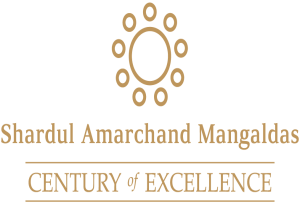 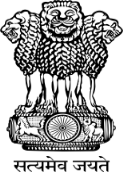 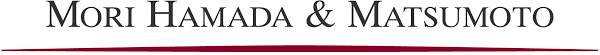 Name　名前Title / Position　役職Company / Organization企業・団体名Telephone No.電話番号E-mail　FAX : 03-3262-0560 / E-mail: mktexecutive.tokyo@mea.gov.in 